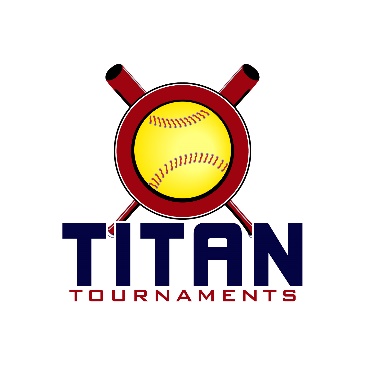           Thanks for playing ball with Titan!	
Rose Lane Park – 199 Hayley Drive, Toccoa, GAFormat: 3 seeding games + single elimination bracket playRoster and Waiver Forms must be submitted to the onsite director upon arrival and birth certificates must be available.Entry Fee - $415/ Admission $7 per spectator/ 3 Coaches Passes Per TeamSanction - $35 if unpaid in 2023Please check out the How much does my team owe document.Run rule is 15 after 2, 12 after 3, 10 after 4, 8 after 5. Games are 7 innings if time permits.Pitching rule overview – 1. The pitcher’s pivot foot shall maintain contact with the pitcher’s plate until the forward step. Note: a pitcher may take a step back with the non-pivot foot from the plate prior, during, or after the hands are brought together. 
2. Illegal Pitch – Is a ball on the batter. Note: Runners will not be advanced one base without liability to be put out.The on deck circle is on your dugout side. If you are uncomfortable with your player being that close to the batter, you may have them warm up further down the dugout, but they must remain on your dugout side.
Headfirst slides are allowed, faking a bunt and pulling back to swing is allowed.Runners must make an attempt to avoid contact, but do not have to slide.
Warm Up Pitches – 5 pitches between innings or 1 minute, whichever comes first.Coaches – one defensive coach is allowed to sit on a bucket or stand directly outside of the dugout for the purpose of calling pitches. Two offensive coaches are allowed, one at third base, one at first base.
Offensive: One offensive timeout is allowed per inning.
Defensive: Three defensive timeouts are allowed during a seven inning game. On the fourth and each additional defensive timeout, the pitcher must be removed from the pitching position for the duration of the game. In the event of extra innings, one defensive timeout per inning is allowed.
An ejection will result in removal from the current game, and an additional one game suspension. Flagrant violations are subject to further suspension at the discretion of the onsite director.10U Seeding Games – 70min finish the inning*Please be prepared to play at least 15 minutes prior to your scheduled start times*Director – Allen (770)-895-5094
Roster must be printed from the Titan website, completely filled out, and turned in to Allen before your team plays their 1st game of the day.Keep a copy for yourself, you will be required to turn in a Titan roster at every tournament.10U Bracket Games – 75 minutes finish the inning12U Seeding Games – 70min finish the inning*Please be prepared to play at least 15 minutes prior to your scheduled start times*Director – Allen (770)-895-5094
Roster must be printed from the Titan website, completely filled out, and turned in to Allen before your team plays their 1st game of the day.Keep a copy for yourself, you will be required to turn in a Titan roster at every tournament.12U Bracket Games – 75 minutes finish the inningTimeFieldGroupTeamScoreTeam9:003SeedingNEGA Inferno11-9EC Blitz10:204SeedingGeorgia Furies17-1Bulletproof10:203SeedingAmbush – Cronic6-3DTS Diamonds11:404SeedingNEGA Inferno11-9Bulletproof11:403SeedingEC Blitz10-11DTS Diamonds1:004SeedingNEGA Inferno8-0Georgia Furies1:003SeedingEC Blitz10-9Ambush – Cronic2:204SeedingDTS Diamonds16-7Georgia Furies2:203SeedingBulletproof6-22Ambush - CronicTimeFieldGroupTeamScoreTeam3:454BracketGame 14 SeedFuries2-145 SeedEC Bliutz3:453BracketGame 23 SeedDTS29-36 SeedBulletproof5:154BracketGame 3Winner of Game 1EC Blitz4-51 SeedNEGA Inferno5:153BracketGame 4Winner of Game 2DTS7-82 SeedAmbush6:454BracketC-ShipWinner of Game 3Inferno6-3Winner of Game 4AmbushTimeFieldGroupTeamScoreTeam9:002SeedingRaptors8-7Inferno10:201SeedingHome Plate Prime5-10Oconee Smoke10:202SeedingLady South9-8Apex11:401SeedingHome Plate Prime11-8Raptors11:402SeedingOconee Smoke14-0Inferno1:001SeedingRaptors5-9Lady South1:002SeedingApex0-3Inferno2:201SeedingLady South6-2Home Plate Prime2:202SeedingApex8-13Oconee SmokeTimeFieldGroupTeamScoreTeam3:451BracketGame 14 SeedHome Plate3-85 SeedRaptors3:452BracketGame 23 SeedInferno5-126 SeedApex5:151BracketGame 3Winner of Game 1Raptors8-111 SeedSmoke5:152BracketGame 4Winner of Game 2Apex4-62 SeedLady South6:451BracketC-ShipWinner of Game 3Smoke1-6Winner of Game 4Lady South